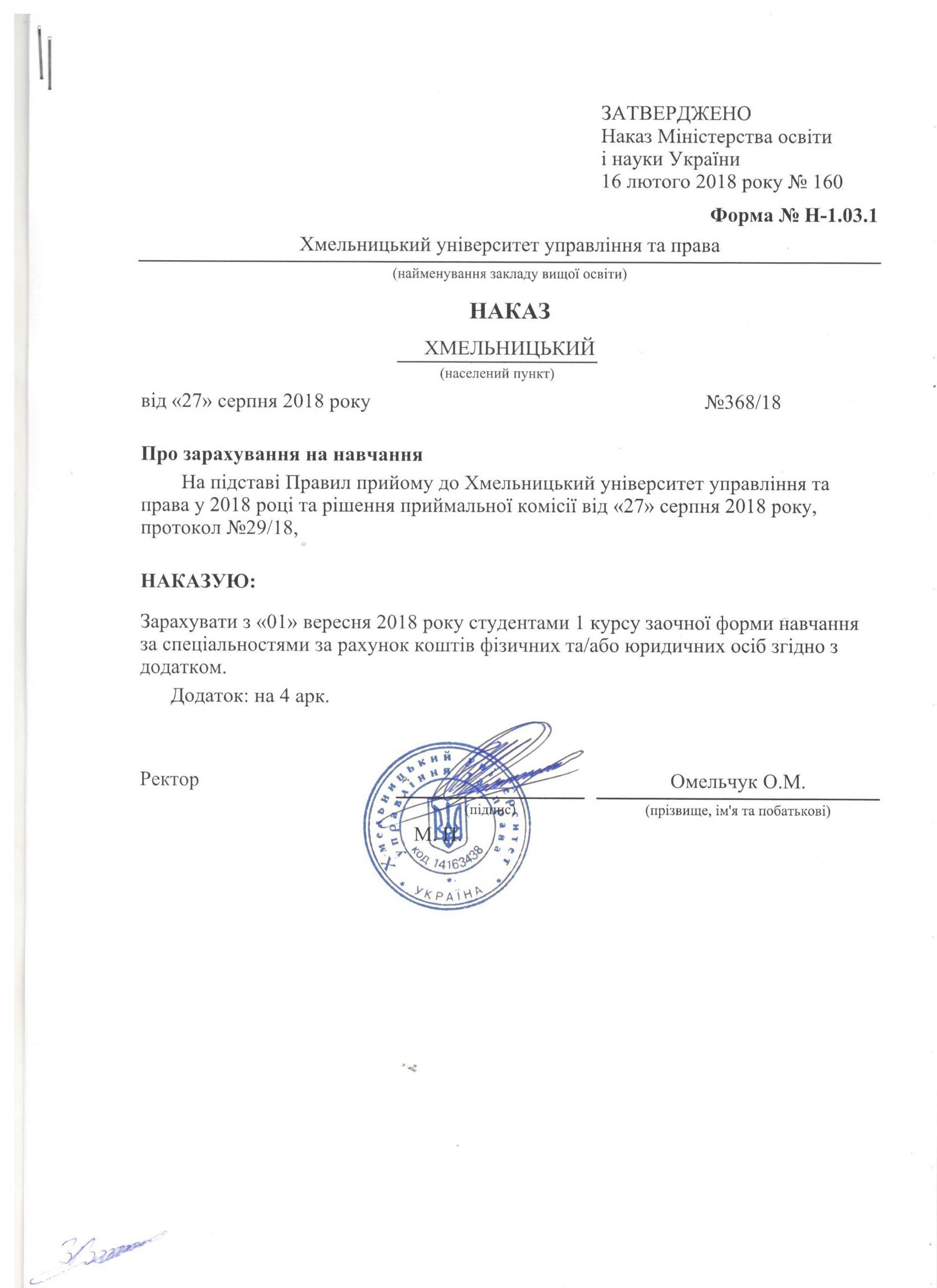 ЗАТВЕРДЖЕНО
Наказ Міністерства освіти
і науки України 16 лютого 2018 року № 160ЗАТВЕРДЖЕНО
Наказ Міністерства освіти
і науки України 16 лютого 2018 року № 160ЗАТВЕРДЖЕНО
Наказ Міністерства освіти
і науки України 16 лютого 2018 року № 160ЗАТВЕРДЖЕНО
Наказ Міністерства освіти
і науки України 16 лютого 2018 року № 160ЗАТВЕРДЖЕНО
Наказ Міністерства освіти
і науки України 16 лютого 2018 року № 160ЗАТВЕРДЖЕНО
Наказ Міністерства освіти
і науки України 16 лютого 2018 року № 160ЗАТВЕРДЖЕНО
Наказ Міністерства освіти
і науки України 16 лютого 2018 року № 160ЗАТВЕРДЖЕНО
Наказ Міністерства освіти
і науки України 16 лютого 2018 року № 160Форма № Н-1.03.2Форма № Н-1.03.2Форма № Н-1.03.2Форма № Н-1.03.2Форма № Н-1.03.2Додаток до наказу про зарахування на навчанняДодаток до наказу про зарахування на навчанняДодаток до наказу про зарахування на навчанняДодаток до наказу про зарахування на навчанняДодаток до наказу про зарахування на навчанняДодаток до наказу про зарахування на навчанняДодаток до наказу про зарахування на навчанняДодаток до наказу про зарахування на навчанняДодаток до наказу про зарахування на навчанняДодаток до наказу про зарахування на навчанняДодаток до наказу про зарахування на навчанняДодаток до наказу про зарахування на навчанняДодаток до наказу про зарахування на навчанняДодаток до наказу про зарахування на навчанняДодаток до наказу про зарахування на навчанняДодаток до наказу про зарахування на навчанняОбласна радаОбласна радаОбласна радаОбласна радаОбласна радаОбласна радаОбласна радаОбласна радаОбласна радаХмельницький університет управління та праваХмельницький університет управління та праваХмельницький університет управління та права281 Публічне управління та адміністрування281 Публічне управління та адміністрування281 Публічне управління та адміністрування281 Публічне управління та адмініструванняКомунальнаКомунальнаКомунальнаКомунальнаКомунальнаМагістрМагістрМагістррахунок коштів фізичних та/або юридичних осібрахунок коштів фізичних та/або юридичних осібрахунок коштів фізичних та/або юридичних осібрахунок коштів фізичних та/або юридичних осіб№ заяви в ЄДЕБО№ заяви в ЄДЕБОпрізвищепрізвищеім'яім'япо батьковіпо батьковіпо батьковіномер, серія, дата видачі та тип документа про освітній (освітньо-кваліфікаційний) рівень/ступінь, на основі якого відбувається вступномер, серія, дата видачі та тип документа про освітній (освітньо-кваліфікаційний) рівень/ступінь, на основі якого відбувається вступномер, серія, дата видачі та тип документа про освітній (освітньо-кваліфікаційний) рівень/ступінь, на основі якого відбувається вступназва спеціалізацій, освітніх програм, нозологій, мов, музичних інструментів тощо в межах спеціальностіназва спеціалізацій, освітніх програм, нозологій, мов, музичних інструментів тощо в межах спеціальностіназва спеціалізацій, освітніх програм, нозологій, мов, музичних інструментів тощо в межах спеціальностіконкурсний бал51077065107706БацураБацураДаріяДаріяМиколаївнаМиколаївнаМиколаївна190845 B18 30.06.2018 Диплом бакалавра190845 B18 30.06.2018 Диплом бакалавра190845 B18 30.06.2018 Диплом бакалавра281 Публічне управління та адміністрування281 Публічне управління та адміністрування281 Публічне управління та адміністрування855,548977504897750БолотюкБолотюкЛюдмилаЛюдмилаВалеріївнаВалеріївнаВалеріївна46838856 CK 10.06.2014 Диплом магістра46838856 CK 10.06.2014 Диплом магістра46838856 CK 10.06.2014 Диплом магістра281 Публічне управління та адміністрування281 Публічне управління та адміністрування281 Публічне управління та адміністрування864,550533585053358ГолюкГолюкОленаОленаОлександрівнаОлександрівнаОлександрівна39738593 XM 04.06.2010 Диплом спеціаліста39738593 XM 04.06.2010 Диплом спеціаліста39738593 XM 04.06.2010 Диплом спеціаліста281 Публічне управління та адміністрування281 Публічне управління та адміністрування281 Публічне управління та адміністрування820,548982044898204ГрабовськийГрабовськийВладиславВладиславВіталійовичВіталійовичВіталійович056452 B18 26.06.2018 Диплом бакалавра056452 B18 26.06.2018 Диплом бакалавра056452 B18 26.06.2018 Диплом бакалавра281 Публічне управління та адміністрування281 Публічне управління та адміністрування281 Публічне управління та адміністрування904,550541805054180ДанілковДанілковЮрійЮрійДмитровичДмитровичДмитрович632433 TB 23.06.1991 Диплом спеціаліста632433 TB 23.06.1991 Диплом спеціаліста632433 TB 23.06.1991 Диплом спеціаліста281 Публічне управління та адміністрування281 Публічне управління та адміністрування281 Публічне управління та адміністрування949,550513085051308ДанілковаДанілковаАнастасіяАнастасіяЮріївнаЮріївнаЮріївна43583610 XM 05.06.2012 Диплом магістра43583610 XM 05.06.2012 Диплом магістра43583610 XM 05.06.2012 Диплом магістра281 Публічне управління та адміністрування281 Публічне управління та адміністрування281 Публічне управління та адміністрування962,550721405072140ЗаріцькийЗаріцькийЮрійЮрійВалентиновичВалентиновичВалентинович056465 B18 26.06.2018 Диплом бакалавра056465 B18 26.06.2018 Диплом бакалавра056465 B18 26.06.2018 Диплом бакалавра281 Публічне управління та адміністрування281 Публічне управління та адміністрування281 Публічне управління та адміністрування873,550740415074041КирильчукКирильчукОленаОленаТаірівнаТаірівнаТаірівна002910 B18 23.02.2018 Диплом бакалавра002910 B18 23.02.2018 Диплом бакалавра002910 B18 23.02.2018 Диплом бакалавра281 Публічне управління та адміністрування281 Публічне управління та адміністрування281 Публічне управління та адміністрування88448973664897366КозачукКозачукОлегОлегІвановичІвановичІванович21237761 BH 30.06.2002 Диплом спеціаліста21237761 BH 30.06.2002 Диплом спеціаліста21237761 BH 30.06.2002 Диплом спеціаліста281 Публічне управління та адміністрування281 Публічне управління та адміністрування281 Публічне управління та адміністрування925,544707504470750КолпаковаКолпаковаАнастасіяАнастасіяОлексіївнаОлексіївнаОлексіївна186713 B15 10.07.2015 Диплом бакалавра186713 B15 10.07.2015 Диплом бакалавра186713 B15 10.07.2015 Диплом бакалавра281 Публічне управління та адміністрування281 Публічне управління та адміністрування281 Публічне управління та адміністрування899,545750654575065КондратюкКондратюкДаринаДаринаСергіївнаСергіївнаСергіївна047008 C16 30.06.2016 Диплом спеціаліста047008 C16 30.06.2016 Диплом спеціаліста047008 C16 30.06.2016 Диплом спеціаліста281 Публічне управління та адміністрування281 Публічне управління та адміністрування281 Публічне управління та адміністрування85749434984943498КучерКучерЮліяЮліяВікторівнаВікторівнаВікторівна012288 B18 24.02.2018 Диплом бакалавра012288 B18 24.02.2018 Диплом бакалавра012288 B18 24.02.2018 Диплом бакалавра281 Публічне управління та адміністрування281 Публічне управління та адміністрування281 Публічне управління та адміністрування873,545776404577640ЛевицькаЛевицькаКрістінаКрістінаОлегівнаОлегівнаОлегівна002882 B18 23.02.2018 Диплом бакалавра002882 B18 23.02.2018 Диплом бакалавра002882 B18 23.02.2018 Диплом бакалавра281 Публічне управління та адміністрування281 Публічне управління та адміністрування281 Публічне управління та адміністрування888,550506625050662ЛевицькийЛевицькийВіталійВіталійВолодимировичВолодимировичВолодимирович002879 B18 23.02.2018 Диплом бакалавра002879 B18 23.02.2018 Диплом бакалавра002879 B18 23.02.2018 Диплом бакалавра281 Публічне управління та адміністрування281 Публічне управління та адміністрування281 Публічне управління та адміністрування87146635184663518ЛісоваЛісоваІлонаІлонаВалентинівнаВалентинівнаВалентинівна148472 B17 30.06.2017 Диплом бакалавра148472 B17 30.06.2017 Диплом бакалавра148472 B17 30.06.2017 Диплом бакалавра281 Публічне управління та адміністрування281 Публічне управління та адміністрування281 Публічне управління та адміністрування88249440934944093МаринчукМаринчукВалентинВалентинВалерійовичВалерійовичВалерійович056524 B18 26.06.2018 Диплом бакалавра056524 B18 26.06.2018 Диплом бакалавра056524 B18 26.06.2018 Диплом бакалавра281 Публічне управління та адміністрування281 Публічне управління та адміністрування281 Публічне управління та адміністрування84545760224576022МарченкоМарченкоВолодимирВолодимирОлександровичОлександровичОлександрович20004111 MB 26.06.2009 Диплом бакалавра20004111 MB 26.06.2009 Диплом бакалавра20004111 MB 26.06.2009 Диплом бакалавра281 Публічне управління та адміністрування281 Публічне управління та адміністрування281 Публічне управління та адміністрування889,550537995053799МузикаМузикаНаталіяНаталіяВолодимирівнаВолодимирівнаВолодимирівна24539674 TM 16.07.2004 Диплом спеціаліста24539674 TM 16.07.2004 Диплом спеціаліста24539674 TM 16.07.2004 Диплом спеціаліста281 Публічне управління та адміністрування281 Публічне управління та адміністрування281 Публічне управління та адміністрування82250745415074541НагайчукНагайчукІринаІринаОлександрівнаОлександрівнаОлександрівна090189 B18 26.06.2018 Диплом бакалавра090189 B18 26.06.2018 Диплом бакалавра090189 B18 26.06.2018 Диплом бакалавра281 Публічне управління та адміністрування281 Публічне управління та адміністрування281 Публічне управління та адміністрування73646696544669654ПилипенкоПилипенкоАндрійАндрійОлександровичОлександровичОлександрович17153482 KB 16.07.2001 Диплом спеціаліста17153482 KB 16.07.2001 Диплом спеціаліста17153482 KB 16.07.2001 Диплом спеціаліста281 Публічне управління та адміністрування281 Публічне управління та адміністрування281 Публічне управління та адміністрування901,545792844579284ПовхПовхТетянаТетянаМиколаївнаМиколаївнаМиколаївна043201 B16 24.06.2016 Диплом бакалавра043201 B16 24.06.2016 Диплом бакалавра043201 B16 24.06.2016 Диплом бакалавра281 Публічне управління та адміністрування281 Публічне управління та адміністрування281 Публічне управління та адміністрування837,550519825051982ПроцюкПроцюкНаталіяНаталіяЮріївнаЮріївнаЮріївна37380386 TE 30.06.2009 Диплом магістра37380386 TE 30.06.2009 Диплом магістра37380386 TE 30.06.2009 Диплом магістра281 Публічне управління та адміністрування281 Публічне управління та адміністрування281 Публічне управління та адміністрування923,550908585090858РадченкоРадченкоАлінаАлінаЄвгенівнаЄвгенівнаЄвгенівна11945 AA 28.06.2018 Диплом бакалавра11945 AA 28.06.2018 Диплом бакалавра11945 AA 28.06.2018 Диплом бакалавра281 Публічне управління та адміністрування281 Публічне управління та адміністрування281 Публічне управління та адміністрування87048970534897053РачокРачокІринаІринаВасилівнаВасилівнаВасилівна029091 B17 27.05.2017 Диплом бакалавра029091 B17 27.05.2017 Диплом бакалавра029091 B17 27.05.2017 Диплом бакалавра281 Публічне управління та адміністрування281 Публічне управління та адміністрування281 Публічне управління та адміністрування90550510585051058РябовРябовВікторВікторМиколайовичМиколайовичМиколайович282246 ШB 12.06.1993 Диплом спеціаліста282246 ШB 12.06.1993 Диплом спеціаліста282246 ШB 12.06.1993 Диплом спеціаліста281 Публічне управління та адміністрування281 Публічне управління та адміністрування281 Публічне управління та адміністрування846,549446234944623СабаревськаСабаревськаМаріяМаріяАндріївнаАндріївнаАндріївна056513 B18 26.06.2018 Диплом бакалавра056513 B18 26.06.2018 Диплом бакалавра056513 B18 26.06.2018 Диплом бакалавра281 Публічне управління та адміністрування281 Публічне управління та адміністрування281 Публічне управління та адміністрування854,7550543505054350СидорчукСидорчукДанаДанаВалеріївнаВалеріївнаВалеріївна193624 B18 30.06.2018 Диплом бакалавра193624 B18 30.06.2018 Диплом бакалавра193624 B18 30.06.2018 Диплом бакалавра281 Публічне управління та адміністрування281 Публічне управління та адміністрування281 Публічне управління та адміністрування789,547192094719209СтельмащукСтельмащукІваннаІваннаОлександрівнаОлександрівнаОлександрівна018613 B18 27.04.2018 Диплом бакалавра018613 B18 27.04.2018 Диплом бакалавра018613 B18 27.04.2018 Диплом бакалавра281 Публічне управління та адміністрування281 Публічне управління та адміністрування281 Публічне управління та адміністрування912,550746675074667СторожукСторожукВікторіяВікторіяСергіївнаСергіївнаСергіївна057966 B18 26.06.2018 Диплом бакалавра057966 B18 26.06.2018 Диплом бакалавра057966 B18 26.06.2018 Диплом бакалавра281 Публічне управління та адміністрування281 Публічне управління та адміністрування281 Публічне управління та адміністрування834,545733144573314ТеравськаТеравськаТетянаТетянаІгорівнаІгорівнаІгорівна019544 C18 26.06.2018 Диплом спеціаліста019544 C18 26.06.2018 Диплом спеціаліста019544 C18 26.06.2018 Диплом спеціаліста281 Публічне управління та адміністрування281 Публічне управління та адміністрування281 Публічне управління та адміністрування86150500625050062ТовканТовканІннаІннаІванівнаІванівнаІванівна27422236 XM 24.06.2005 Диплом спеціаліста27422236 XM 24.06.2005 Диплом спеціаліста27422236 XM 24.06.2005 Диплом спеціаліста281 Публічне управління та адміністрування281 Публічне управління та адміністрування281 Публічне управління та адміністрування82250738595073859ФурманФурманОленаОленаВолодимирівнаВолодимирівнаВолодимирівна788577 TB 25.06.1988 Диплом спеціаліста788577 TB 25.06.1988 Диплом спеціаліста788577 TB 25.06.1988 Диплом спеціаліста281 Публічне управління та адміністрування281 Публічне управління та адміністрування281 Публічне управління та адміністрування87550433405043340ФурсаФурсаВалентинаВалентинаЙосипівнаЙосипівнаЙосипівна36816226 PH 20.06.2009 Диплом спеціаліста36816226 PH 20.06.2009 Диплом спеціаліста36816226 PH 20.06.2009 Диплом спеціаліста281 Публічне управління та адміністрування281 Публічне управління та адміністрування281 Публічне управління та адміністрування82046669794666979ЧернилевськийЧернилевськийКостянтинКостянтинІвановичІвановичІванович002536 ЛГ 23.06.1995 Диплом спеціаліста002536 ЛГ 23.06.1995 Диплом спеціаліста002536 ЛГ 23.06.1995 Диплом спеціаліста281 Публічне управління та адміністрування281 Публічне управління та адміністрування281 Публічне управління та адміністрування890,544677724467772ЧернієнкоЧернієнкоЮрійЮрійГеннадійовичГеннадійовичГеннадійович20005745 MB 27.06.2014 Диплом бакалавра20005745 MB 27.06.2014 Диплом бакалавра20005745 MB 27.06.2014 Диплом бакалавра281 Публічне управління та адміністрування281 Публічне управління та адміністрування281 Публічне управління та адміністрування901,546726604672660ЧернієнкоЧернієнкоЯнаЯнаАнатоліївнаАнатоліївнаАнатоліївна017311 B16 30.12.2015 Диплом бакалавра017311 B16 30.12.2015 Диплом бакалавра017311 B16 30.12.2015 Диплом бакалавра281 Публічне управління та адміністрування281 Публічне управління та адміністрування281 Публічне управління та адміністрування891,550692725069272ЧернякЧернякАнатолійАнатолійПетровичПетровичПетрович32077076 BH 29.06.2007 Диплом спеціаліста32077076 BH 29.06.2007 Диплом спеціаліста32077076 BH 29.06.2007 Диплом спеціаліста281 Публічне управління та адміністрування281 Публічне управління та адміністрування281 Публічне управління та адміністрування817,544612944461294ШевчукШевчукАльбінаАльбінаВолодимирівнаВолодимирівнаВолодимирівна052380 B18 30.06.2018 Диплом бакалавра052380 B18 30.06.2018 Диплом бакалавра052380 B18 30.06.2018 Диплом бакалавра281 Публічне управління та адміністрування281 Публічне управління та адміністрування281 Публічне управління та адміністрування859,546642254664225ШевчукШевчукОлександрОлександрОлександровичОлександровичОлександрович017417 B16 12.03.2016 Диплом бакалавра017417 B16 12.03.2016 Диплом бакалавра017417 B16 12.03.2016 Диплом бакалавра281 Публічне управління та адміністрування281 Публічне управління та адміністрування281 Публічне управління та адміністрування88050909495090949Щерб`юкЩерб`юкЄвгенійЄвгенійМиколайовичМиколайовичМиколайович002894 B18 23.02.2018 Диплом бакалавра002894 B18 23.02.2018 Диплом бакалавра002894 B18 23.02.2018 Диплом бакалавра281 Публічне управління та адміністрування281 Публічне управління та адміністрування281 Публічне управління та адміністрування831